ΠΑΡΑΡΤΗΜΑΤΑ ΕΓΚΥΚΛΙΟΥ Α. Δικαιολογητικά Αιτήματος Πληρωμής ανά Φορέα (ΟΤΔ/Δικαιούχος)Β.  Δικαιολογητικά Φακέλου πληρωμής ΕΥΔ ΕΠ ΠεριφέρειαςΓ.  ΈντυπαΔ. Διάγραμμα ροήςΑ. Δικαιολογητικά Αιτήματος Πληρωμής ανά Φορέα (ΟΤΔ/Δικαιούχος) Πίνακας  1: Αίτηση προκαταβολής της ΟΤΔΠίνακας  2.: Αίτηση προκαταβολής του δικαιούχου Πίνακας 3:  Αίτηση πληρωμής δικαιούχου 1. Α. Υποέργο: Κατασκευαστικό/Προμήθεια/Μελέτη/Παροχή υπηρεσιών*	Εφόσον απαιτείται** 	Για υποέργο Μελέτη*** 	Τα δικαιολογητικά αποστέλλονται ταχυδρομικά για τις αιτήσεις πληρωμής δικαιούχων που περιλαμβάνονται στο δείγμα ελέγχου της ΕΥΔ ΕΠ ΠεριφέρειαςΕπισημαίνεται ότι σε περίπτωση που δεν είναι εφικτή η ηλεκτρονική υποβολή στο ΟΠΣΑΑ των ανωτέρω δικαιολογητικών θα πρέπει να αποσταλούν ταχυδρομικά στην ΕΥΔ ΕΠ Περιφέρειας 1.Β. Υποέργο (Χωρίς Δημόσια Σύμβαση): Κατασκευαστικό/Προμήθεια/Μελέτη/Παροχή υπηρεσιών* 	Εφόσον απαιτείται** 	Τα δικαιολογητικά αποστέλλονται ταχυδρομικά για τις αιτήσεις πληρωμής δικαιούχων που περιλαμβάνονται στο δείγμα ελέγχου της ΕΥΔ ΕΠ ΠεριφέρειαςΕπισημαίνεται ότι σε περίπτωση που δεν είναι εφικτή η ηλεκτρονική υποβολή στο ΟΠΣΑΑ των ανωτέρω δικαιολογητικών θα πρέπει να αποσταλούν ταχυδρομικά στην ΕΥΔ ΕΠ Περιφέρειας 2. Υποέργο/έργο: Αρχαιολογικές Εργασίες*	Εφόσον απαιτείται** 	Στην περίπτωση που η Εφορεία Αρχαιοτήτων είναι ανάδοχος υποέργου αρχαιολογίας***	Τα δικαιολογητικά αποστέλλονται ταχυδρομικά για τις αιτήσεις πληρωμής δικαιούχων που περιλαμβάνονται στο δείγμα ελέγχου της ΕΥΔ ΕΠ ΠεριφέρειαςΕπισημαίνεται ότι σε περίπτωση που δεν είναι εφικτή η ηλεκτρονική υποβολή στο ΟΠΣΑΑ των ανωτέρω δικαιολογητικών θα πρέπει να αποσταλούν ταχυδρομικά στην ΕΥΔ ΕΠ Περιφέρειας3. Υποέργο: Δαπάνες ΟΚΩ*	Εφόσον απαιτείται**	Τα δικαιολογητικά αποστέλλονται ταχυδρομικά για τις αιτήσεις πληρωμής δικαιούχων που περιλαμβάνονται στο δείγμα ελέγχου της ΕΥΔ ΕΠ ΠεριφέρειαςΕπισημαίνεται ότι σε περίπτωση που δεν είναι εφικτή η ηλεκτρονική υποβολή στο ΟΠΣΑΑ των ανωτέρω δικαιολογητικών θα πρέπει να αποσταλούν ταχυδρομικά στην ΕΥΔ ΕΠ ΠεριφέρειαςΕιδικότερα:- Στις περιπτώσεις που υπάρχει Σύμβαση μεταξύ ΟΚΩ- Δικαιούχου, θα πρέπει κατά την υποβολή του Αιτήματος Πληρωμής να περιλαμβάνεται και κράτηση υπέρ ΕΑΑΔΗΣΥ, στο στάδιο της Προπληρωμής.- Στο στάδιο της εκκαθάρισης και εφόσον η ΟΚΩ εκδίδει Τιμολόγιο προς το Δικαιούχο και έχει υπογράψει Σύμβαση με το Δικαιούχο, το Αίτημα πληρωμής θα πρέπει να φέρει και κωδικό ΚΗΜΔΗΣ.- Οι κρατήσεις υπολογίζονται επί του ποσού, προ ΦΠΑ, χωρίς να συμπεριλαμβάνονται τα τέλη σύνδεσης.Πίνακας 4.Α: Διοικητικός Έλεγχος ΟΤΔ αίτησης πληρωμής δικαιούχου*	Επισυνάπτεται ως δικαιολογητικό στο ΟΠΣΑΑ μαζί με το Πρακτικό Διοικητικού ελέγχου της Ε.Π.Π.της ΟΤΔ.**	Επισυνάπτεται ως δικαιολογητικό στο ΟΠΣΑΑ μαζί με την Έκθεση Αυτοψίας στον διοικητικό έλεγχο δικαιούχου, έτσι όπως έχει ελεγχθεί και εγκριθεί από την ΟΤΔ***	Επισυνάπτεται ως δικαιολογητικό στο ΟΠΣΑΑ μαζί με το αποδεικτικό ΟΤΔ για την πληρωμή του δικαιούχου Επισημαίνεται ότι σε περίπτωση που δεν είναι εφικτή η ηλεκτρονική υποβολή στο ΟΠΣΑΑ των ανωτέρω δικαιολογητικών θα πρέπει να αποσταλούν ταχυδρομικά στην ΕΥΔ ΕΠ ΠεριφέρειαςΠίνακας 4.Β: Αίτηση μερικής πληρωμής της ΟΤΔ* Επισυνάπτεται ως δικαιολογητικό στο ΟΠΣΑΑ στο Δειγματοληπτικό Έλεγχο της ΕΥΔ ΕΠ ΠεριφέρειαςΒ. Δικαιολογητικά Φακέλου πληρωμής ΕΥΔ ΕΠ ΠεριφέρειαςΠίνακας 1: Αίτηση προκαταβολής της ΟΤΔ* Φωτοαντίγραφο της αίτησης προκαταβολής ΟΤΔΠίνακας 2: Αίτηση Προκαταβολής δικαιούχου* Φωτοαντίγραφο της αίτησης προκαταβολήςΠίνακας 3: Αίτηση μερικής πληρωμής της ΟΤΔ*	Επισυνάπτονται μαζί με την απόφαση έγκρισης διάθεσης πίστωσης στο διοικητικό έλεγχο του αιτήματος μερικής πληρωμής της ΟΤΔΕπισημαίνεται ότι σε περίπτωση που δεν είναι εφικτή η ηλεκτρονική υποβολή στο ΟΠΣΑΑ των ανωτέρω δικαιολογητικών θα πρέπει να αποσταλούν ταχυδρομικά στην ΕΥΔ ΕΠ ΠεριφέρειαςΓ. Έντυπα Ε_1.1 ΑΙΤΗΣΗ ΠΡΟΚΑΤΑΒΟΛΗΣ ΤΗΣ ΟΤΔΕ_1.2 ΑΙΤΗΣΗ ΠΡΟΚΑΤΑΒΟΛΗΣ ΔΙΚΑΙΟΥΧΟΥΕ_1.3 ΑΙΤΗΣΗ ΜΕΡΙΚΗΣ ΠΛΗΡΩΜΗΣ ΔΑΠΑΝΩΝ ΤΗΣ ΟΤΔ Ε_1.4.Α ΑΙΤΗΣΗ ΠΛΗΡΩΜΗΣ ΔΙΚΑΙΟΥΧΟΥ (Κατασκευαστικό/μελέτη/προμήθεια/παροχή υπηρεσιών)Ε_1.4.Β ΑΙΤΗΣΗ ΠΛΗΡΩΜΗΣ ΔΙΚΑΙΟΥΧΟΥ ΧΔΣ (Κατασκευαστικό/μελέτη/προμήθεια/παροχή υπηρεσιών) με συνημμένους ΠΙΝΑΚΑ ΠΡΟΒΛΕΠΟΜΕΝΩΝ ΕΚΤΕΛΕΣΘΕΙΣΩΝ ΕΡΓΑΣΙΩΝ και ΠΙΝΑΚΑ ΠΑΡΑΣΤΑΤΙΚΩΝ ΕΚΤΕΛΕΣΘΕΙΣΩΝ ΕΡΓΑΣΙΩΝΕ_1.5 ΑΙΤΗΣΗ ΠΛΗΡΩΜΗΣ/ΠΡΟΠΛΗΡΩΜΗΣ/ΕΚΚΑΘΑΡΙΣΗΣ ΠΡΟΠΛΗΡΩΜΗΣ ΔΙΚΑΙΟΥΧΟΥ (ΟΚΩ ή Αρχαιολογία)Ε_2.1 ΣΥΓΚΕΝΤΡΩΤΙΚΗ ΚΑΤΑΣΤΑΣΗ ΕΛΕΓΧΟΥ (ΕΥΔ ΕΠ) ΑΙΤΗΣΗΣ ΠΡΟΚΑΤΑΒΟΛΗΣ ΟΤΔΕ_2.2 ΣΥΓΚΕΝΤΡΩΤΙΚΗ ΚΑΤΑΣΤΑΣΗ ΕΛΕΓΧΟΥ (ΕΥΔ ΕΠ) ΑΙΤΗΣΗΣ ΠΡΟΚΑΤΑΒΟΛΗΣ ΔΙΚΑΙΟΥΧΟΥΕ_2.3 ΣΥΓΚΕΝΤΡΩΤΙΚΗ ΚΑΤΑΣΤΑΣΗ ΕΛΕΓΧΟΥ (ΕΥΔ ΕΠ) ΑΙΤΗΣΗΣ ΜΕΡΙΚΗΣ ΠΛΗΡΩΜΗΣ ΔΑΠΑΝΩΝ ΤΗΣ ΟΤΔΕ_3.1 ΔΙΑΒΙΒΑΣΤΙΚΟ ΑΙΤΗΣΕΩΝ ΕΥΔΕΠ ΠΡΟΣ ΟΠΕΚΕΠΕΕ_3.2  ΔΙΑΒΙΒΑΣΤΙΚΟ ΟΤΔ ΠΡΟΚΑΤΑΒΟΛΗΣ ΔΙΚΑΙΟΥΧΟΥ ΠΡΟΣ ΕΥΔΕΠE_4 ΔΗΛΩΣΗ ΔΙΚΑΙΟΥΧΟΥ ή ΟΤΔ ΓΙΑ ΠΑΡΑΚΡΑΤΗΣΗΔ_1.1 ΔΙΑΒΙΒΑΣΤΙΚΟ (ΟΠΕΚΕΠΕ) ΦΑΚΕΛΟΥ ΠΛΗΡΩΜΗΣ ΠΡΟΚΑΤΑΒΟΛΗΣ ΟΤΔΔ_1.2 ΔΙΑΒΙΒΑΣΤΙΚΟ (ΟΠΕΚΕΠΕ) ΦΑΚΕΛΟΥ ΠΛΗΡΩΜΗΣ ΠΡΟΚΑΤΑΒΟΛΗΣ ΔΙΚΑΙΟΥΧΟΥΔ_1.3 ΔΙΑΒΙΒΑΣΤΙΚΟ (ΟΠΕΚΕΠΕ) ΦΑΚΕΛΟΥ ΜΕΡΙΚΗΣ ΠΛΗΡΩΜΗΣ ΟΤΔΛ_1.1_ΛΙΣΤΑ_ΕΛΕΓΧΟΥ_ΦΑΚΕΛΟΥ ΠΛΗΡΩΜΗΣ_(ΟΠΕΚΕΠΕ)_ΠΡΟΚΑΤΑΒΟΛΗΣ_ΟΤΔΛ_1.2_ΛΙΣΤΑ ΕΛΕΓΧΟΥ ΦΑΚΕΛΟΥ ΠΛΗΡΩΜΗΣ (ΟΠΕΚΕΠΕ) ΠΡΟΚΑΤΑΒΟΛΗΣ ΔΙΚΑΙΟΥΧΟΥΛ_1.3_ΛΙΣΤΑ ΕΛΕΓΧΟΥ ΦΑΚΕΛΟΥ (ΟΠΕΚΕΠΕ) ΜΕΡΙΚΗΣ ΠΛΗΡΩΜΗΣ  ΟΤΔΠ_1.1 ΠΡΑΚΤΙΚΟ ΔΙΟΙΚΗΤΙΚΟΥ ΕΛΕΓΧΟΥ (ΕΥΔ ΕΠ) ΑΙΤΗΣΗΣ ΠΡΟΚΑΤΑΒΟΛΗΣ ΟΤΔΠ_1.2 ΠΡΑΚΤΙΚΟ ΔΙΟΙΚΗΤΙΚΟΥ ΕΛΕΓΧΟΥ (ΟΤΔ) ΑΙΤΗΣΗΣ ΠΡΟΚΑΤΑΒΟΛΗΣ ΔΙΚΑΙΟΥΧΟΥΠ_1.3 ΠΡΑΚΤΙΚΟ ΔΙΟΙΚΗΤΙΚΟΥ ΕΛΕΓΧΟΥ (ΕΥΔ ΕΠ) ΑΙΤΗΣΗΣ ΠΡΟΚΑΤΑΒΟΛΗΣ ΔΙΚΑΙΟΥΧΟΥΠ_1.4.Α  ΠΡΑΚΤΙΚΟ ΔΙΟΙΚΗΤΙΚΟΥ ΕΛΕΓΧΟΥ (ΟΤΔ) ΑΙΤΗΣΗΣ ΠΛΗΡΩΜΗΣ ΔΙΚΑΙΟΥΧΟΥ (Κατασκευαστικό/μελέτη/προμήθεια/παροχή υπηρεσιών)Π_1.4.B ΠΡΑΚΤΙΚΟ ΔΙΟΙΚΗΤΙΚΟΥ ΕΛΕΓΧΟΥ (ΟΤΔ) ΑΙΤΗΣΗΣ ΠΛΗΡΩΜΗΣ ΔΙΚΑΙΟΥΧΟΥ ΧΔΣ (Κατασκευαστικό/μελέτη/προμήθεια/παροχή υπηρεσιών)Π_1.5.A ΠΡΑΚΤΙΚΟ ΔΙΟΙΚΗΤΙΚΟΥ ΕΛΕΓΧΟΥ (ΕΥΔΕΠ) ΑΙΤΗΣΗΣ ΠΛΗΡΩΜΗΣ ΔΙΚΑΙΟΥΧΟΥ (Κατασκευαστικό/μελέτη/προμήθεια/παροχή υπηρεσιών)Π_1.5.Β ΠΡΑΚΤΙΚΟ ΔΙΟΙΚΗΤΙΚΟΥ ΕΛΕΓΧΟΥ (ΕΥΔ ΕΠ) ΑΙΤΗΣΗΣ ΠΛΗΡΩΜΗΣ ΔΙΚΑΙΟΥΧΟΥ ΧΔΣ (Κατασκευαστικό/μελέτη/προμήθεια/παροχή υπηρεσιών)Π_1.6 ΠΡΑΚΤΙΚΟ ΔΙΟΙΚΗΤΙΚΟΥ ΕΛΕΓΧΟΥ (ΕΥΔ ΕΠ) ΑΙΤΗΣΗΣ ΠΛΗΡΩΜΗΣ ΔΙΚΑΙΟΥΧΟΥ (Αρχαιολογία)Π_1.7 ΠΡΑΚΤΙΚΟ ΔΙΟΙΚΗΤΙΚΟΥ ΕΛΕΓΧΟΥ (ΕΥΔ ΕΠ) ΑΙΤΗΣΗΣ ΠΛΗΡΩΜΗΣ ΔΙΚΑΙΟΥΧΟΥ (ΟΚΩ)Π_1.8 ΠΡΑΚΤΙΚΟ ΔΙΟΙΚΗΤΙΚΟΥ ΕΛΕΓΧΟΥ (ΟΤΔ) ΑΙΤΗΣΗΣ ΠΛΗΡΩΜΗΣ ΔΙΚΑΙΟΥΧΟΥ (Αρχαιολογία)Π_1.9 ΠΡΑΚΤΙΚΟ ΔΙΟΙΚΗΤΙΚΟΥ ΕΛΕΓΧΟΥ (ΟΤΔ) ΑΙΤΗΣΗΣ ΠΛΗΡΩΜΗΣ ΔΙΚΑΙΟΥΧΟΥ (ΟΚΩ)Π_1.10 ΕΚΘΕΣΗ ΑΥΤΟΨΙΑΣΠ_2  ΕΚΘΕΣΗ ΔΙΟΙΚΗΤΙΚΟΥ ΔΕΙΓΜΑΤΟΛΗΠΤΙΚΟΥ ΕΛΕΓΧΟΥ (με συνημμένο την εξαγωγή του δείγματος από το ΟΠΣΑΑ)ΠΙΝ.1_ΠΙΝ.2_ΔΣ ΠΙΝΑΚΑΣ 1 ΚΑΙ ΠΙΝΑΚΑΣ 2 ΔΙΟΙΚΗΤΙΚΟΥ ΕΛΕΓΧΟΥ (ΟΤΔ) ΑΙΤΗΣΗΣ ΠΛΗΡΩΜΗΣ ΔΙΚΑΙΟΥΧΟΥ ΔΣΠΙΝ.1_ΠΙΝ.2_ΧΔΣ ΠΙΝΑΚΑΣ 1 ΚΑΙ ΠΙΝΑΚΑΣ 2 ΔΙΟΙΚΗΤΙΚΟΥ ΕΛΕΓΧΟΥ (ΟΤΔ) ΑΙΤΗΣΗΣ ΠΛΗΡΩΜΗΣ ΔΙΚΑΙΟΥΧΟΥ ΧΔΣΠΙΝ.3 ΠΙΝΑΚΑΣ 3 ΔΙΟΙΚΗΤΙΚΟΥ ΕΛΕΓΧΟΥ (ΟΤΔ) ΑΙΤΗΣΗ ΠΛΗΡΩΜΗΣ ΔΙΚΑΙΟΥΧΟΥ (ΔΣ/ΧΔΣ)Υ_1 ΥΠΟΔΕΙΓΜΑ ΕΓΓΥΗΤΙΚΗΣ ΕΠΙΣΤΟΛΗΣ ΠΡΟΚΑΤΑΒΟΛΗΣ ΟΤΔΥ_2 ΥΠΟΔΕΙΓΜΑ ΕΓΓΥΗΤΙΚΗΣ ΕΠΙΣΤΟΛΗΣ ΠΡΟΚΑΤΑΒΟΛΗΣ ΔΙΚΑΙΟΥΧΟΥΒ_1 ΒΕΒΑΙΩΣΗ ΕΛΕΓΧΟΥ ΔΗΜΟΣΙΕΥΣΕΩΝΒ_2 ΒΕΒΑΙΩΣΗ ΕΛΕΓΧΟΥ ΚΑΙ ΑΠΟΔΟΣΗΣ ΚΡΑΤΗΣΕΩΝΕΝΤΥΠO 1 ΠΑΡΑΛΑΒΗΣ-ΔΕΣΜΕΥΣΗΣ. Μ19.2 EΘΝΙΚΕΣ ΠΡΟΚ ΟΤΔΕΝΤΥΠO 1 ΠΑΡΑΛΑΒΗΣ-ΔΕΣΜΕΥΣΗΣ. Μ19.2ΕΝΤΥΠO 2 ΠΛΗΡΟΥΣ ΑΠΟΔΕΣΜΕΥΣΗΣ. Μ19.2 EΘΝΙΚΕΣ ΠΡΟΚ ΟΤΔΕΝΤΥΠO 2 ΠΛΗΡΟΥΣ ΑΠΟΔΕΣΜΕΥΣΗΣ. Μ19.2ΕΝΤΥΠO 3 ΜΕΡΙΚΗΣ- ΠΛΗΡΟΥΣ ΚΑΤΑΠΤΩΣΗΣ Μ19.2 EΘΝΙΚΕΣ ΠΡΟΚ ΟΤΔΕΝΤΥΠO 3 ΜΕΡΙΚΗΣ- ΠΛΗΡΟΥΣ ΚΑΤΑΠΤΩΣΗΣ Μ19.2ΟΔΗΓΙΕΣ ΣΥΜΠΛΗΡΩΣΗΣ ΕΝΤΥΠΩΝ ΕΓΓΥΗΣΕΩΝΔ. Διάγραμμα ροής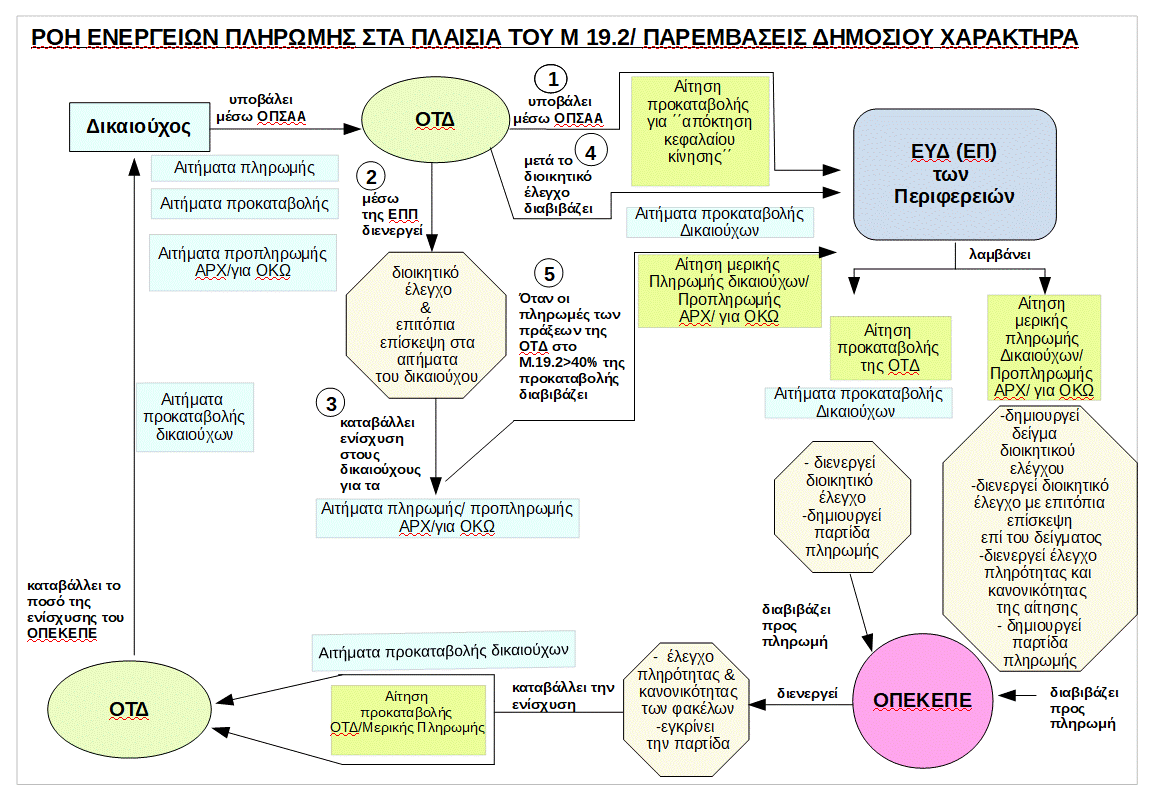 α/αΔικαιολογητικό Ηλεκτρονική υποβολή στο ΟΠΣΑΑΤαχυδρομική υποβολή στηνΕΥΔ (ΕΠ)1Αίτηση  προκαταβολής της ΟΤΔ (Ε_1.1)√√2Εγγυητική επιστολή προκαταβολής  της ΟΤΔ υπέρ ΟΠΕΚΕΠΕ (Υ_1)√√3Φορολογική ενημερότητα ΟΤΔ√4Ασφαλιστική ενημερότητα ΟΤΔ√α/αΔικαιολογητικό Ηλεκτρονική υποβολή στο ΟΠΣΑΑΤαχυδρομική υποβολή στηνΟΤΔΤαχυδρομική υποβολή στηνΕΥΔ (ΕΠ)Από δικαιούχο ΟΤΔΑπό δικαιούχο ΟΤΔΑπό ΟΤΔ  ΕΥΔ(ΕΠ) 1Διαβιβαστικό φακέλου προκαταβολής δικαιούχου στην ΕΥΔ (ΕΠ) (Ε_3.2)√2Αίτηση προκαταβολής του δικαιούχου (Ε_1.2)√√√3Απόφαση ένταξης δικαιούχου√4Εγγυητική επιστολή προκαταβολής  υπέρ  ΟΠΕΚΕΠΕ (...)√√√5Φορολογική ενημερότητα δικαιούχου√√6Ασφαλιστική ενημερότητα  δικαιούχου√√α/αΔικαιολογητικόΗλεκτρονική Υποβολή στο ΟΠΣΑΑΤαχυδρομική υποβολή στηνΟΤΔΤαχυδρομική υποβολή στηνΕΥΔ (ΕΠ)Από δικαιούχο ΟΤΔΑπό δικαιούχο ΟΤΔΑπό ΟΤΔ  ΕΥΔ(ΕΠ) 1Αίτηση πληρωμής με κωδικό ΚΗΜΔΗΣ (Ε_1.4.Α)√√√***2*Εντολή Πληρωμής Λογαριασμού και Πιστοποίηση εκτελεσθεισών εργασιών  συνοδευόμενη από: - αναλυτικό πίνακα δαπανών- σώμα λογαριασμού- συνοπτική  επιμέτρηση- πίνακα υπαρχουσών/ απαιτούμενων εγγυητικών επιστολών√3*Εγγυητική δεκάτων ή Απόφαση μείωσης εγγυήσεων συνοδευόμενη από ειδικό απολογισμό εργασιών √4Αναλυτική επιμέτρηση√√***5*Πρωτόκολλο Παραλαβής Αφανών Εργασιών (για τις ελεγμένες επιμετρήσεις)√6**Πινάκιο υπολογισμού αμοιβής μελέτης√7**Δήλωση κατανομής αμοιβής όταν πρόκειται για σύμπραξη μελετητικών ομάδων – γραφείων√8*Πίνακας υπολογισμού αναθεώρησης με το αντίστοιχο χρονοδιάγραμμα και τα Πινάκια Διαχωρισμού (όταν ο λογαριασμός περιέχει αναθεωρήσεις)√9*Ανακεφαλαιωτικός Πίνακας Εργασιών (σώμα) που εγκρίνεται στην παρούσα πιστοποίηση και αιτιολογική έκθεση √10Απόφαση ορισμού επιβλέποντα√11*Απόφαση ΔΣ έγκρισης ΑΠΕ και αντίστοιχη απόφαση Τεχνικού Συμβουλίου που εγκρίνεται στην παρούσα πιστοποίηση√12*Απόφαση ΔΣ έγκρισης παράτασης εργασιών ή προμήθειας και εγκεκριμένο τροποποιημένο χρονοδιάγραμμα  που εγκρίνεται στην παρούσα πιστοποίηση√13*Αν στον λογαριασμό περιλαμβάνονται υλικά επί τόπου: υπεύθυνη δήλωση αναδόχου θεματοφυλακής υλικών επί τόπου ή σε αποθήκεςεγγυητική επιστολή 10%πρωτόκολλο καθορισμού τιμών μονάδος αποζημίωσης υλικών επί τόπου ή αποθηκευμένων σε εγκεκριμένες αποθήκες√14*Βεβαίωση περαίωσης εργασιώνΠρωτόκολλο προσωρινής παραλαβής  Πρωτόκολλο οριστικής παραλαβής  Τελική επιμέτρηση√15Σύμβαση Αναδόχου ή Προμηθευτή- Δικαιούχου με τον κωδικό ΚΗΜΔΗΣ (μόνο στο 1ο αίτημα)√16Εγγυητική καλής εκτέλεσης σύμβασης (μόνο στο 1ο αίτημα)√17*Πρόσθετη Εγγυητική (σε περίπτωση προκαταβολής)√18Φωτογραφία πινακίδας έργου (μόνο στο 1ο αίτημα)√19Βεβαίωση απαιτούμενων δημοσιεύσεων πρωτότυπη (Β_1) (μόνο στο 1ο αίτημα)συνοδευόμενη από: τη σελίδα κάθε εφημερίδας που έγινε η δημοσίευση (φωτοτυπία)το τιμολόγιο κάθε εφημερίδας (φωτοτυπία)την εξοφλητική απόδειξη κάθε παραπάνω τιμολογίου (φωτοτυπία) ή αντίγραφο ηλεκτρονικής πληρωμής (μέσω web banking)√√***20Βεβαίωση ελέγχου και απόδοσης κρατήσεων πρωτότυπη (Β_2) συνοδευόμενη από: τα παραστατικά των κρατήσεων Εντολή παρακράτησης ποσών υπέρ ΔΟΥ/ΕΦΚΑ από τον δικαιούχο πρωτότυπη (Ε_4), σε περίπτωση παρακράτησης στη φορολογική- ασφαλιστική ενημερότητα√√√*** 21Τιμολόγιο αναδόχου√22Φορολογική ενημερότητα αναδόχου σε ισχύ√√***23Ασφαλιστική ενημερότητα έργου/έδρας σε ισχύ √√***24*Απόδειξη είσπραξης αναδόχου ή ισοδύναμο έγγραφο εξόφλησης τιμολογίου προς το δικαιούχο, σε περίπτωση εξόφλησης από το δικαιούχο, χρηματικό ένταλμα πληρωμής, αντίγραφα παραστατικά των κρατήσεων που κατατέθηκαν στο δικαιούχο και καταθετήριο αναδόχου στην τράπεζα√α/αΔικαιολογητικόΗλεκτρονική Υποβολή στο ΟΠΣΑΑΤαχυδρομική υποβολή στηνΟΤΔΤαχυδρομική υποβολή στηνΕΥΔ (ΕΠ)α/αΔικαιολογητικόΑπό δικαιούχο  ΟΤΔΑπό δικαιούχο  ΟΤΔΑπό ΟΤΔ    ΕΥΔ(ΕΠ) 1Αίτηση πληρωμής δικαιούχου (Ε_1.4.Β) με συνημμένους Πίνακα Προβλεπομένων εκτελεσθεισών εργασιών και Πίνακα Παραστατικών εκτελεσθεισών εργασιών√√√**2 Επιμέτρηση επιβλέποντα μηχανικού για κτιριακές και μηχανολογικές εγκαταστάσεις√√**3Ύπαρξη προβλεπόμενων από νομοθεσία εγκρίσεων- αδειών μαζί με τα εγκεκριμένα σχέδια όπου απαιτούνται, εφόσον δεν έχουν υποβληθεί σε προηγούμενη αίτηση ή δεν έχουν τροποποιηθεί και συγκεκριμένα:Η υπ’ αριθ...................... άδεια δόμησηςΗ αρ.πρωτ. ...... έγκριση εργασιών μικρής κλίμακαςΗ αρ.πρωτ. ... έγκριση από Δασική/Αρχαιολογική Υπηρεσία *Περιβαλλοντική Αδειοδότηση*Άλλη άδεια κατά περίπτωση√4Αποδεικτικά στοιχεία υλοποίησης άυλων ενεργειών (ενδεικτικά κατάλληλη σήμανση σε αφίσες, έντυπα ή ηχητικά μηνύματα κ.α σύμφωνα με τον κανονισμό δημοσιότητας του ΠΠΑ, κλπ)√√**5Συμφωνητικά εργολαβίας ή υπεργολαβίας για εκτέλεση τεχνικών έργων,  Αναδόχου ή Προμηθευτή- Δικαιούχου , όπου προβλέπεται από την κείμενη νομοθεσία, θεωρημένα από ΔΟΥ κατά περίπτωση √√**6Φωτογραφία πινακίδας/αφίσας έργου (μόνο στο 1ο αίτημα)√7Αντίγραφα σελίδων δημοσίευσης της πρόσκλησης  ή αποδεικτικά ανάρτησης ιστοσελίδας όπως απαιτείται.√8Τιμολόγιο αναδόχου ή προμηθευτή συνοδευόμενο Δικαιολογητικό εξόφλησης τιμολογίου, (απόδειξη ή βεβαίωση εξόφλησης του αναδόχου/προμηθευτήΚατάσταση παρακρατούμενων φόρωνΑντίγραφα αποδεικτικά απόδοσης παρακρατούμενων φόρων στο ΔημόσιοΒεβαιώσεις προμηθευτών περί καινούριου και αμεταχείριστου εξοπλισμού√√**9Επίσημη μετάφραση παραστατικών από την αλλοδαπή√√**10Αντίγραφο του σχετικού λογιστικού βιβλίου από το οποίο προκύπτει η εγγραφή της επιχορήγησης, που έχει ήδη καταβληθεί, καθώς και των παραστατικών δαπανών της τρέχουσας αίτησης πληρωμής√√√**11Φορολογική ενημερότητα  σε ισχύ√√**12Ασφαλιστική ενημερότητα  σε ισχύ √√**13Δήλωση δικαιούχου για παρακράτηση ποσών υπέρ ΔΟΥ/ΕΦΚΑ από το δικαιούχο, πρωτότυπη (Έντυπο Ε_4)√√**14Βεβαίωση της τράπεζας για τους τόκους που έχουν προκύψει από τη χορήγηση της προκαταβολής (σε περίπτωση χορήγησης συγχρηματοδοτούμενης προκαταβολής)√√15Αποδεικτικό κατάθεσης των τόκων στον ΕΛΕΓΕΠ√√α/αΔικαιολογητικόΗλεκτρονική υποβολή στο ΟΠΣΑΑΤαχυδρομική υποβολή στηνΟΤΔΤαχυδρομική υποβολή στηνΕΥΔ (ΕΠ)Από δικαιούχο  ΟΤΔΑπό δικαιούχο  ΟΤΔΑπό ΟΤΔ ΕΥΔ(ΕΠ) 1Αίτηση πληρωμής/ προπληρωμής/προκαταβολής ή εκκαθάρισης προπληρωμής/προκαταβολής  κατά περίπτωση (Ε_1.5) √√√***2Μνημόνιο συνεργασίας** για τη διενέργεια αρχαιολογικών εργασιών ( 1η πληρωμή της πράξης)√3 Απόφαση Υπουργού Πολιτισμού και Αθλητισμού για την έγκριση  εκτέλεσης εργασιών του έργου (1η πληρωμή της πράξης)√4Εγγύηση (σε περίπτωση χορήγησης προκαταβολής) βάσει του άρθρ. 2 παρ. 1 περ. α’ της 1357/62083/8-6-2017 ΚΥΑ√√√5Αποδεικτικά δαπανών μισθοδοσίας και προμηθευτών, δηλ. Χρηματικό ένταλμα πληρωμής συνοδευόμενο από:μισθοδοτικές καταστάσεις προσωπικούκαταθετήρια σε τραπεζικά ιδρύματαΠΙΝΑΚΕΣ 1,2,3 (όπου χρειάζεται)√√√***6Έγγραφο / τεκμηρίωση από την αρμόδια Εφορεία Αρχαιοτήτων για το ποσό που πρέπει να καταβληθεί ως προκαταβολή ή τμηματική προπληρωμή√√√***7Έγγραφο της αρμόδιας Διευθύνουσας Υπηρεσίας για την παραλαβή του έργου (στην εκκαθάριση της προκαταβολής ή τμηματικής προπληρωμής)√√√***8*Φορολογική ενημερότητα δικαιούχου/αναδόχου σε ισχύ √√***9*Ασφαλιστική ενημερότητα δικαιούχου/αναδόχου σε ισχύ√√***α/αΔικαιολογητικόΗλεκτρονική υποβολή στο ΟΠΣΑΑΤαχυδρομική υποβολή στηνΟΤΔΤαχυδρομική υποβολή στηνΕΥΔ (ΕΠ)Από δικαιούχο  ΟΤΔΑπό δικαιούχο  ΟΤΔΑπό ΟΤΔΕΥΔ(ΕΠ) 1Αίτηση πληρωμής/ προπληρωμής ή εκκαθάρισης προπληρωμής  (Ε_1.5)√√√**2Αίτημα από την αρμόδια Διευθύνουσα Υπηρεσία για την ηλεκτροδότηση του έργου (στην προπληρωμή)√3Έγγραφο αναλυτικής προσφοράς από το αρμόδιο Υποκατάστημα της Δ.Ε.Η./Δ.Ε.Δ.Δ.Η.Ε σε ισχύ (στην προπληρωμή)√4*Βεβαίωση του Δήμου ότι τηρούνται οι προϋποθέσεις της αναλυτικής προσφοράς της ΔΕΔΔΗΕ αρμοδίως υπογεγγραμμένη/θεωρημένη (στην προπληρωμή)√5Έγγραφο της αρμόδιας Διευθύνουσας Υπηρεσίας για την  παραλαβή του έργου (στην εκκαθάριση)√6*Ασφαλιστική Ενημερότητα του ΟΚΩ σε ισχύ√√**7*Φορολογική ενημερότητα του ΟΚΩ σε ισχύ√√**8*Βεβαίωση ελέγχου και απόδοσης κρατήσεων πρωτότυπη (Β_2) συνοδευόμενη από:- τα παραστατικά των κρατήσεων πρωτότυπα, στις περιπτώσεις που απαιτείται κράτηση υπέρ ΕΑΑΔΗΣΥ√√√9*Τιμολόγιο ΟΚΩ (Δ.Ε.Η./ΔΕΔΔΗΕ/Ο.Τ.Ε. ) √10*Απόδειξη είσπραξης από  ΟΚΩ √α/αΔικαιολογητικόΗλεκτρονική Υποβολή στο ΟΠΣΑΑ1Πρακτικό διοικητικού ελέγχου της Ε.Π.Π. της ΟΤΔ αίτησης πληρωμής δικαιούχου (Π.1.4.Α, Π.1.4.Β, Π.1.8, Π.1.9)√2Σε περίπτωση που έχει προηγηθεί τροποποίηση ήσσονος σημασίας με ευθύνη της ΕΠΠ της ΟΤΔ, σύμφωνα με την παράγραφο 8, άρθρο 14, της ΥΑ 13215/30-11-2017, ως ισχύει:  Η θετική εισήγηση της ΕΠΠ προς την ΕΔΠ  Έκθεση τεκμηρίωσης του δικαιούχου  Πίνακες που αποτυπώνουν την εικόνα της πράξης πριν και μετά την τροποποίηση                                                 √*3Έκθεση αυτοψίας√4Επιμέτρηση επιβλέποντα μηχανικού για κτιριακές και μηχανολογικές εγκαταστάσεις√**5Αντίγραφο λογιστικού βιβλίου δικαιούχου ή αναδόχου κατά περίπτωση με την εγγραφή της καταχώρησης καταβολής της πληρωμής από την ΟΤΔ√***6Αποδεικτικό ΟΤΔ για την πληρωμή του δικαιούχου ή αναδόχου ως προβλέπεται στην παραγρ. 4.2.2.2 της παρούσας εγκυκλίου Παραστατικά κρατήσεων ή παρακρατήσεων και αποδεικτικά απόδοσης αυτών στους δικαιούχους φορείς ή το δημόσιο (αν απαιτείται)√Τα ελεγχθέντα και παραδεκτά πρωτότυπα παραστατικά/δικαιολογητικά δαπανών φέρουν την σφραγίδα που επιθέτει η ΟΤΔ, με την ένδειξη «ελέγχθηκε και συγχρηματοδοτήθηκε για το ποσό …………….    με δημόσια δαπάνη ποσού …………. στα πλαίσια του ΠΑΑ 2014-2020»Τα ελεγχθέντα και παραδεκτά πρωτότυπα παραστατικά/δικαιολογητικά δαπανών φέρουν την σφραγίδα που επιθέτει η ΟΤΔ, με την ένδειξη «ελέγχθηκε και συγχρηματοδοτήθηκε για το ποσό …………….    με δημόσια δαπάνη ποσού …………. στα πλαίσια του ΠΑΑ 2014-2020»Τα ελεγχθέντα και παραδεκτά πρωτότυπα παραστατικά/δικαιολογητικά δαπανών φέρουν την σφραγίδα που επιθέτει η ΟΤΔ, με την ένδειξη «ελέγχθηκε και συγχρηματοδοτήθηκε για το ποσό …………….    με δημόσια δαπάνη ποσού …………. στα πλαίσια του ΠΑΑ 2014-2020»α/αΔικαιολογητικό Ηλεκτρονική υποβολή στο ΟΠΣΑΑΤαχυδρομική υποβολή στηνΕΥΔ (ΕΠ)1Αίτηση μερικής πληρωμής της ΟΤΔ ( Ε_1.3)√*2Συγκεντρωτική κατάσταση αίτησης μερικής πληρωμής δαπανών για το υπομέτρο 19.2  (όπως εξάγεται από το ΟΠΣΑΑ)√3Απόσπασμα κίνησης  τραπεζικού λογαριασμού της ΟΤΔ για την περίοδο που καλύπτει η αίτηση από την ημερομηνία κατάθεσης της προηγούμενης πληρωμής έως την ημερομηνία της αίτησης πληρωμής. √*6Φορολογική ενημερότητα  ΟΤΔ√7Ασφαλιστική ενημερότητα  ΟΤΔ √8Δήλωση ΟΤΔ για παρακράτηση υπέρ Δ.Ο.Υ./Ε.Φ.Κ.Α. (Ε_4)√α/αΔικαιολογητικό Ηλεκτρονική Υποβολή στο ΟΠΣΑΑΥποβολή στονΟΠΕΚΕΠΕ1Διαβιβαστικό αιτήσεων ΕΥΔ (ΕΠ) προς ΟΠΕΚΕΠΕ  (Ε_3.1)√2Συγκεντρωτική Κατάσταση  ελέγχου (Check List) (της ΕΥΔ (ΕΠ))  αίτησης προκαταβολής της ΟΤΔ πρωτότυπη αρμοδίως θεωρημένη και υπογεγραμμένη (E_2.1) √3Κατάσταση πληρωμής υποχρεώσεων (εξάγεται από το ΟΠΣΑΑ)√4Αίτηση προκαταβολής της  ΟΤΔ (Ε_1.1) √√*5Πρακτικό διοικητικού ελέγχου (της ΕΥΔΕΠ) αίτησης προκαταβολής  ΟΤΔ (Π_1.1)√6Εγγυητική επιστολή προκαταβολής προς ΟΠΕΚΕΠΕ (Y_1) √√7Φορολογική ενημερότητα ΟΤΔ σε ισχύ√8Ασφαλιστική ενημερότητα ΟΤΔ σε ισχύ√9Δήλωση ΟΤΔ για παρακράτηση υπέρ Δ.Ο.Υ./Ε.Φ.Κ.Α. (Ε_4)√α/αΔικαιολογητικό Ηλεκτρονική Υποβολή στο ΟΠΣΑΑΥποβολή στον ΟΠΕΚΕΠΕ1Διαβιβαστικό αιτήσεων ΕΥΔ (ΕΠ) προς ΟΠΕΚΕΠΕ (Ε_3.1) √2Συγκεντρωτική Κατάσταση  ελέγχου (Check List) της ΕΥΔ (ΕΠ) αίτησης  προκαταβολής του δικαιούχου πρωτότυπη αρμοδίως θεωρημένη και υπογεγραμμένη (Ε_2.2) √3Κατάσταση πληρωμής υποχρεώσεων (εξάγεται από το ΟΠΣΑΑ) √4Αίτηση προκαταβολής δικαιούχου (Ε_1.2)√√*5Πρακτικό διοικητικού ελέγχου (της ΟΤΔ) αίτησης προκαταβολής δικαιούχου (Π_1.2)√6Πρακτικό διοικητικού ελέγχου (της ΕΥΔΕΠ) αίτησης προκαταβολής δικαιούχου (Π_1.3)√7Εγγυητική επιστολή προκαταβολής  προς ΟΠΕΚΕΠΕ (Υ_2) √√8Φορολογική ενημερότητα  ΟΤΔ σε ισχύ√9Ασφαλιστική ενημερότητα ΟΤΔ σε ισχύ√α/αΔικαιολογητικό Ηλεκτρονική Υποβολή στο ΟΠΣΑΑΥποβολή στον      ΟΠΕΚΕΠΕ1Διαβιβαστικό αιτήσεων ΕΥΔ (ΕΠ) προς ΟΠΕΚΕΠΕ  (Ε_3.1)√2Συγκεντρωτική Κατάσταση  Ελέγχου (Check List) (της ΕΥΔ ΕΠ) αίτησης  μερικής πληρωμής της ΟΤΔ πρωτότυπη αρμοδίως θεωρημένη και υπογεγραμμένη (Ε_2.3) √3Κατάσταση πληρωμής υποχρεώσεων πρωτότυπη (εξάγεται από το ΟΠΣΑΑ)√4Αίτηση μερικής πληρωμής της ΟΤΔ (Ε_1.3)√√5Συγκεντρωτική κατάσταση αίτησης μερικής πληρωμής δαπανών για το υπομέτρο 19.2 (ως εξάγεται από το ΟΠΣΑΑ)√6Απόσπασμα κίνησης  τραπεζικού λογαριασμού της ΟΤΔ για την περίοδο που καλύπτει η αίτηση από την ημερομηνία κατάθεσης της προηγούμενης πληρωμής έως την ημερομηνία της αίτησης πληρωμής. √*√7Έκθεση Δειγματοληπτικού Διοικητικού Ελέγχου ή  Έγγραφο «Αποτελέσματα διαδικασίας του δειγματοληπτικού διοικητικού ελέγχου αιτήματος μερικής πληρωμής της ΟΤΔ» της ΕΥΔ ΕΠ (με συνημμένο την εξαγωγή του δείγματος από το ΟΠΣΑΑ)√*√8Πρακτικό διοικητικού ελέγχου  (της ΕΥΔΕΠ) αίτησης πληρωμής δικαιούχου (Π.1.5.Α, Π.1.5.Β, Π.1.6, Π.1.7) (στο διοικητικό έλεγχο του δικαιούχου) και Έκθεση αυτοψίας της ΕΥΔ ΕΠ Περιφέρειας όπου απαιτείται√9Φορολογική ενημερότητα  ΟΤΔ√10Ασφαλιστική ενημερότητα ΟΤΔ√11Δήλωση ΟΤΔ για παρακράτηση υπέρ Δ.Ο.Υ./Ε.Φ.Κ.Α. (Ε_4)